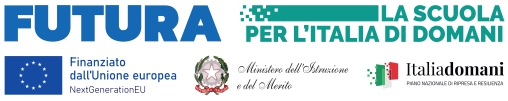 ALLEGATO B: GRIGLIA DI VALUTAZIONE DEI TITOLI PER LA FIGURA DI “PROGETTISTA”…ALLEGATO B: GRIGLIA DI VALUTAZIONE DEI TITOLI PER LA FIGURA DI “PROGETTISTA”…ALLEGATO B: GRIGLIA DI VALUTAZIONE DEI TITOLI PER LA FIGURA DI “PROGETTISTA”…ALLEGATO B: GRIGLIA DI VALUTAZIONE DEI TITOLI PER LA FIGURA DI “PROGETTISTA”…ALLEGATO B: GRIGLIA DI VALUTAZIONE DEI TITOLI PER LA FIGURA DI “PROGETTISTA”…ALLEGATO B: GRIGLIA DI VALUTAZIONE DEI TITOLI PER LA FIGURA DI “PROGETTISTA”…ALLEGATO B: GRIGLIA DI VALUTAZIONE DEI TITOLI PER LA FIGURA DI “PROGETTISTA”…Criteri di ammissione:essere docente interno per tutto il periodo dell’incarico essere in possesso dei requisiti di cui all’articolo 8 per il ruolo per cui si presenta domandaCriteri di ammissione:essere docente interno per tutto il periodo dell’incarico essere in possesso dei requisiti di cui all’articolo 8 per il ruolo per cui si presenta domandaCriteri di ammissione:essere docente interno per tutto il periodo dell’incarico essere in possesso dei requisiti di cui all’articolo 8 per il ruolo per cui si presenta domandaCriteri di ammissione:essere docente interno per tutto il periodo dell’incarico essere in possesso dei requisiti di cui all’articolo 8 per il ruolo per cui si presenta domandaCriteri di ammissione:essere docente interno per tutto il periodo dell’incarico essere in possesso dei requisiti di cui all’articolo 8 per il ruolo per cui si presenta domandaCriteri di ammissione:essere docente interno per tutto il periodo dell’incarico essere in possesso dei requisiti di cui all’articolo 8 per il ruolo per cui si presenta domandaCriteri di ammissione:essere docente interno per tutto il periodo dell’incarico essere in possesso dei requisiti di cui all’articolo 8 per il ruolo per cui si presenta domandaISTRUZIONE, FORMAZIONE NELLO SPECIFICO (si valuta un solo titolo)ISTRUZIONE, FORMAZIONE NELLO SPECIFICO (si valuta un solo titolo)ISTRUZIONE, FORMAZIONE NELLO SPECIFICO (si valuta un solo titolo)ISTRUZIONE, FORMAZIONE NELLO SPECIFICO (si valuta un solo titolo)n. riferimento del CVda compilare a cura del candidatoda compilare a cura della commissioneA1. LAUREA INERENTE AL RUOLO SPECIFICO (vecchio ordinamento o magistrale)-Fino a 90 p.ti 10-da 91 a 99 p.ti 14-da 100 a 110 p.ti 18-110 e lode p.ti 20PUNTIA1. LAUREA INERENTE AL RUOLO SPECIFICO (vecchio ordinamento o magistrale)-Fino a 90 p.ti 10-da 91 a 99 p.ti 14-da 100 a 110 p.ti 18-110 e lode p.ti 2020CERTIFICAZIONI OTTENUTE  CERTIFICAZIONI OTTENUTE  CERTIFICAZIONI OTTENUTE  CERTIFICAZIONI OTTENUTE  B1. COMPETENZE I.C.T. CERTIFICATE riconosciute dal MIMMax 5 certificazioni1 punto a certificazioneESPERIENZEESPERIENZEESPERIENZEESPERIENZEC1. PRECEDENTI INCARICHI DI PROGETTISTA (in progetti finanziati con fondi europei)Max 5incarichi2 punti a incaricoC2. CONOSCENZE SPECIFICHE DELL'ARGOMENTO (documentate attraverso esperienze in qualità di formatore in tematiche inerenti all’argomento della selezione)Max 10 esperienze2 punti a esperienzaC3. CONOSCENZE SPECIFICHE DELL'ARGOMENTO (documentate attraverso corsi seguiti con rilascio attestato in tematiche inerenti all’argomento della selezione)Max 10 corsi1 punto a corsoC4.SERVIZIO in SCUOLA STATALE di ogni ordine e grado coerente con la materia/tipologia di intervento(tempo indeterminato)Max 5anni di servizio2 punti per anno di servizioC5.SERVIZIO in SCUOLA STATALE di ogni ordine e grado coerente con la materia/tipologia di intervento(tempo determinato)Max 7anni di servizio1 punto per anno di servizioIncarico di collaboratore del DSMax 2anni 3 punti per anno scolasticoFunzione Strumentale coerente con la materia/tipologia di interventoMax 2anni 3 punti per anno scolasticoAnimatore DigitaleMax 2anni 3 punti per anno scolasticoTOTALE MAX                                                               100 puntiTOTALE MAX                                                               100 puntiTOTALE MAX                                                               100 puntiTOTALE MAX                                                               100 punti